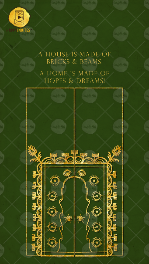 Slide 1:A house is made ofBricks & Beams,A home is made ofHopes & Dreams.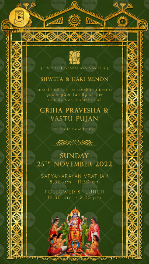 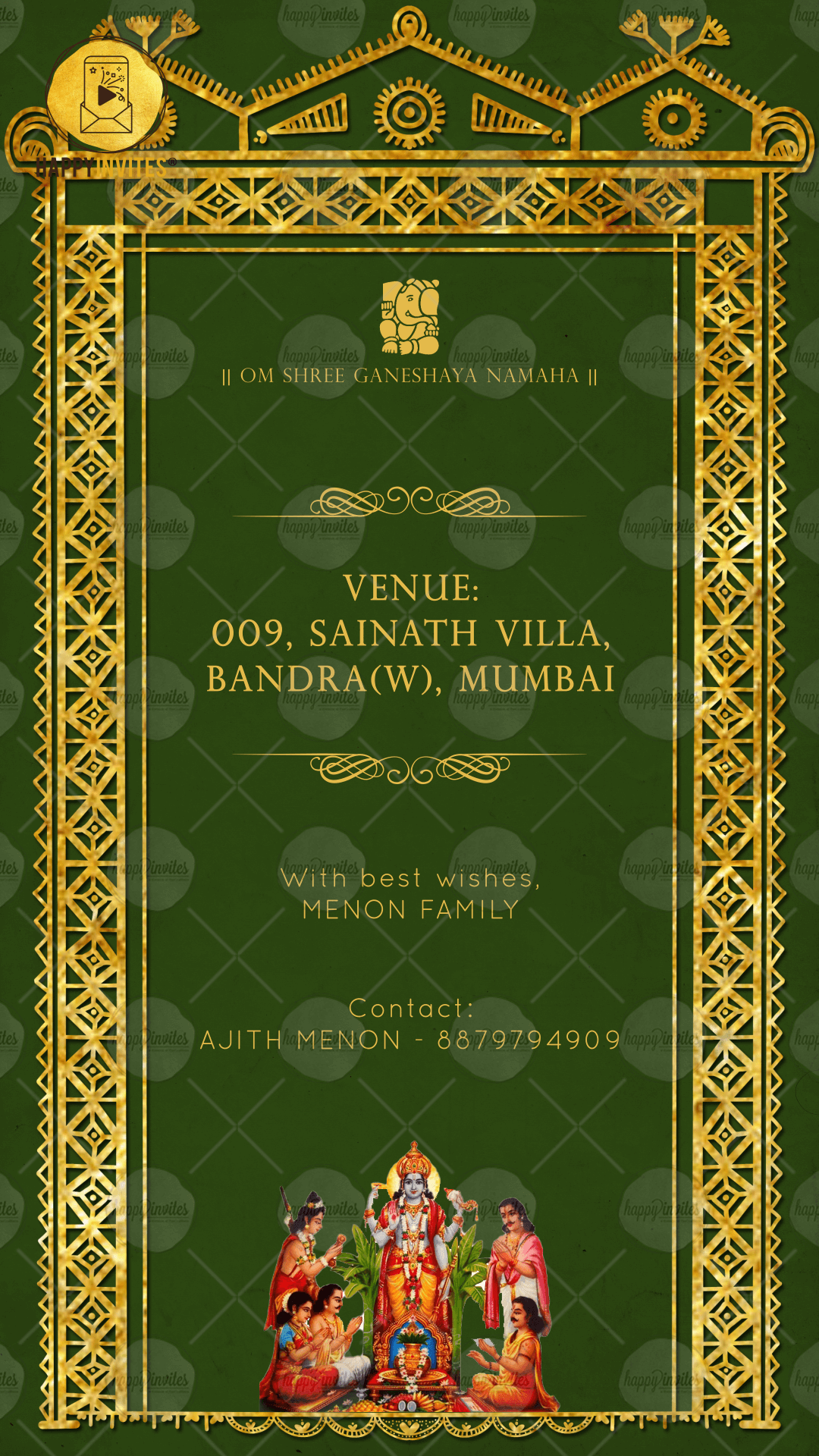 Slide 2 & Slide 3:Ganeshji symbol|| Om Shree Ganeshaya Namaha ||Name of Inviters:are delighted to cordially inviteyou & your family at theauspicious occasion ofFunction Title:GRIHA PRAVESH & VASTI PUJANDAY:DATE:TIME:Venue:With best wishes,Contact No.: